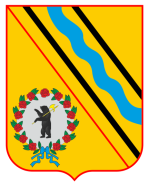 АДМИНИСТРАЦИЯТУТАЕВСКОГО МУНИЦИПАЛЬНОГО РАЙОНАЯРОСЛАВСКОЙ ОБЛАСТИУПРАВЛЕНИЕ МУНИЦИПАЛЬНОГО КОНТРОЛЯ152300, Ярославская обл., г. Тутаев, ул. Луначарского д. 105Тел., факс 8(48533) 2-03-60E-mail: kontrol@admtmr.ruОКПО 00682896, ОГРН 1027601275514ИНН 7611002163, КПП 761101001Проект решенияот 11.08.2022                                                                                                                           № 4-р о выявлении правообладателя ранее учтенногообъекта недвижимостиВ соответствии с Федеральными законами от 06.10.2003 № 131-ФЗ «Об общих принципах организации местного самоуправления в Российской Федерации», от 30.12.2020 № 518-ФЗ «О внесении изменений в отдельные законодательные акты Российской Федерации», статьей 69.1 Федерального закона от 13 июля 2015 года № 218-ФЗ «О государственной регистрации недвижимости», Распоряжения Администрации Тутаевского муниципального района от 29.10.2021 № 61-р, выявлено:В отношении земельного участка общей площадью 2600,00 кв. м., с кадастровым номером 76:15:020103:22, расположенным по адресу: обл. Ярославская, р-н Тутаевский, с/а Николо-Эдомская, д. Большое Титовское, в качестве его правообладателя, владеющего данным земельным участком на праве собственности, выявлен Чарчан Виктор Джалалович, ________ года рождения, родился_____________, паспорт гражданина Российской Федерации серия _______ №__________, выдан_______________, дата выдачи___________, СНИЛС______________, проживающий (зарегистрирован по месту жительства) по адресу:________________.Право собственности Чарчан Виктора Джалаловича на земельный участок, указанный в пункте 1 настоящего решения подтверждается правом собственности_____________.Рекомендовать Чарчан Виктору Джалаловичу зарегистрировать право собственности в Едином государственном реестре недвижимости на выявленный ранее учтенный объект недвижимости.Направить настоящее решение о выявлении правообладателя ранее учтенного объекта недвижимости в адрес Чарчан Виктора Джалаловича.Решение вступает в силу с момента его подписания.Сообщаем, что если у Вас имеются замечания по настоящему проекту решения Вы вправе подать возражение в течении 30 календарных дней с момента получения проекта решения по адресу: 152300, Ярославская обл., г. Тутаев, ул. Луначарского д. 105, тел., 8(48533) 2-03-60, e-mail: kontrol@admtmr.ru. Исполнитель Шахворостов Дмитрий Игоревич